License #______________Date Issued____________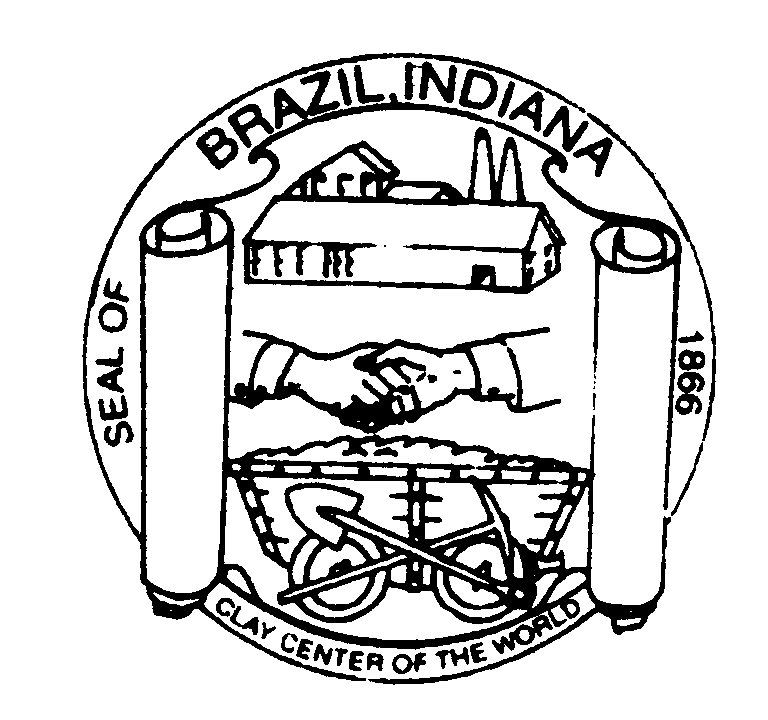 Electrical License ApplicationBrazil, IndianaOrdinance #77-1932, Sec. 110-12. Any person desiring a license shall present the Planning and Zoning Administrator with an application for the license desired. This is for a first time Electrical License for $25.00, and $5.00 for each consecutive yearly renewal.Name of applicant (Please print)					          Phone Number ______________________________________________________________________________Address of applicant______________________________________________________________________________Address                                                                  City                                      St                    ZipName of Person, Firm, Company, or Corporation______________________________________________________________________________Address of Person, Firm, Company, or CorporationAddress                                                               City	                               St 		Zip	Approved byStephen MacKenzie, City Building Inspector									        